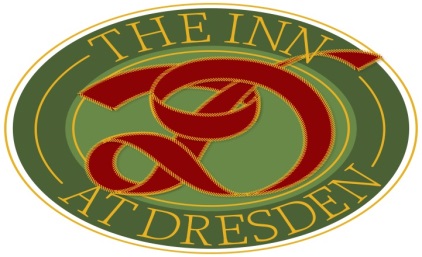 The Inn At Dresden has 10,000 square foot 2-level  Pavilion reaching over the wooded hillside will make a grander statement and perfect for weddings,  entertainment area, reunions, family gatherings, graduation parties  and can accommodate up to 200-350 guests.  Consider reserving the entire inn for exclusive use to host  with lodging in one easy location. The unique charm of the home as well as the ten (10) guest rooms beautifully appointed guestrooms is a direct reflection of the exquisite quality and craftsmanship of the former owner and the Village of Dresden.  Cost to Rent 10 rooms for 1 night stay =  $1,800 plus taxMaximum capacity for the entire Inn  - 30 people Note:   Renting the Entire Inn is OPTIONALIn addition, The Inn has  formal dining  room  Ideal  for  intimate group of 10-16 people.  The walls in this  room are covered with a  beautiful hand painted antique wall paper mural. It has large window to enhance your meeting with natural light. It Rental Fee of the Pavilion only  - $800/day  plus applicable taxesThe Function space designated for the event is  no more than 250 people.  Food or beverage of any kind will be permitted to be brought into or removed from the Inn.  Wedding Arrangement:The Wedding Party is responsible for all arrangements with Florists, Decorators, Entertainment as well as any formal seating plan.  The Inn will provide to assist you with any recommendations of preferred vendors.The Wedding Party is responsible to decorate the tables with any take-away gifts, place cards, etc. Anything that requires a ladder to be set-up, the Inn’s staff will have to do it and there will be a fee applied accordingly.Large candles may not be used in the Pavilion Room. The Inn will not post a Free Parking Sign; it is the Wedding Parties responsibility to inform their guests that are not staying the night at the hotel that the parking is complimentary but limited.Function TimeSet-up Time can start at 10:00 am Reception and/or Ceremony can begin as early as 4pm. and run until 11pm. Music willbe shut off at 11pm. Noise OrdinanceThe Inn at Dresden has a noise ordinance that does not permit amplified sound after10pm. The Inn’s staff will ask your DJ or Band to turn the music down at 10:30pm.Method of PaymentThe Inn will accept Credit Card payments for all transactions. Hotel shall honor valid Credit Cards properly tendered for use. For purposes of this contract, "Credit Card" means a credit card issued pursuant to the rules and regulations (the "Rules") of American Express, Discover Card, MasterCard, VISA, or any "Credit Card" for which Hotel provides processing.  Payment Schedule:Non-refundable $300.00 deposit is required upon booking.50% deposit of the full amount is due 90-days prior to wedding dateIf the group is cancelled , the 50% deposit is forfeited.Remaining balance is due on the wedding date.The Pavilion can be used on the booked dates only; unless  special arrangements is granted for use  by the Inn.ParkingThe Inn offers limited complimentary parking for wedding group guestsSite and Set up FeesUse of event space over 4 hours agreed upon will be subject to $50.00 per hour additional feePlease contact us directly  to visit the Inn and for more information at 740 754 1122  or email Joy Rothenberg at  joy@theinnatdresden.com